Муниципальное бюджетное общеобразовательное учреждениеСреднего общего образования «Школа №2 г.Облучье»“Рассмотрено ”                            “Согласовано”                             Руководитель МО                      Заместитель директора                  _________________                     по УМР                                         ФИО                                              ___________________                  протокол №______                        ФИО                                              от “___”_________                       от “____”___________                  Рабочая программакурса«Практикум по решению задач по математике»для   11     класса( уровень базовый, общеобразовательный)   Учитель Мазурова А.В.                                                          2018-2019 учебный годПояснительная запискаРабочая программа разработана на основании нормативных правовых документов:1. Приказ Министерства образования Российской Федерации от  09.03.2004 г. № 1312 « Об утверждении федерального базисного учебного плана и примерных учебных планов, для образовательных учреждений Российской Федерации, реализующих программы общего образования»;2.  Приказ Министерства образования Российской Федерации  от 5 марта 2004 г. № 1089 «Об утверждении федерального компонента государственных образовательных стандартов начального общего, основного общего и среднего (полного) образования»;3. Примерная программа среднего (полного) общего образования по математике (письмо департамента государственной политики в образовании МОиН РФ от 07.06.2005 г. № 03-1263);4. Постановление Главного государственного санитарного врача РФ от 29 декабря 2010 г. № 189 «Об утверждении СанПиН 2.4.2.2821-10 «Санитарно-эпидемиологические требования к условиям и организации обучения в общеобразовательных учреждениях», зарегистрированные в Минюсте России 03 марта 2011 года, регистрационный № 1999;5. Федеральный перечень учебников, рекомендованных Министерством образования и науки Российской Федерации к использованию в образовательном процессе в общеобразовательных учреждениях на соответствующий  учебный год, утвержденный Министерством образования и науки Российской Федерации от 31. 03. 2014 № 253;6.Приказ ОУ № 14\42от 20.05.2018 «Об утверждении перечня учебников и учебных пособий на 2016\17 учебный год»7. Приказ ОУ № 53\4 от 31.08.2018 «Об утверждении  основной общеобразовательной программы основного общего образования, среднего общего образования (7-11 классы)» Сведения о программе, на основании которой разработана рабочая программа,Рабочая  программа по математике составлена в соответствии  с федеральным компонентом государственного стандарта  общего  образования по математике на базовом уровне  на  основе программы для общеобразовательных организаций: «Математика 10-11 кл.». Составитель Э.Д. Днепров, А.Г.Аркадьев. – Москва: Дрофа, 2009;Цели и задачи, решаемые при реализации рабочей программы Цели обучения: Образовательные: создать условия для расширенного и углубленного изучения материала, удовлетворения познавательных интересов и развития способностей учащихся в соответствии с основными темами курса алгебры и начал анализа, геометрии 10-11 классов, целенаправленная качественная подготовка выпускников к сдаче ЕГЭ.Развивающие: повышение интеллектуального уровня обучающихся, совершенствование навыков формальной логики, развитие навыков самостоятельной работы с учебной литературой, учебными ресурсами интернета, развитие навыков самоконтроля.Воспитывающие: формирование логического, системного мышления, формирование установки на владение интеллектуальными умениями в нестандартных и проблемных ситуациях.Задачи обучения:формирование у учащихся сознательного  и прочного овладение системой математических знаний, умений, навыков,- систематизация, расширение и углубление знания по алгебре и началам анализа, геометрии,-  детальное расширение тем, недостаточно глубоко изучаемых в школьном курсе и, как правило, вызывающих затруднения у учащихся,- развитие математических способностей учащихся,- реализация индивидуализации обучения; удовлетворение образовательных потребностей школьников по математике,  формирование устойчивого интереса учащихся к предмету.Обоснование выбора авторской для разработки рабочей программыСоответствие данной программы требованиям действующего Государственного образовательного стандарта (2004 г)Наличие разнообразного теоретического материала и упражнений для базового уровня и задания повышенной сложности (олимпиадного типа)Место курса в учебном планеСпецкурс «Практикум решения задач по математике» составляет компонент образовательного учреждения базисного учебного плана  и реализуется за счет времени, отводимого на школьный компонент. Курс рассчитан на 34 учебных часа (34 учебные недели по 1 часу еженедельно).Виды и формы контроля Виды контроля: текущий.Формы контроля: фронтальный, индивидуальный опрос, индивидуальная работа по карточкам, дифференцированная самостоятельная работа. Промежуточная аттестация – контрольная работа.Содержание тем учебного предмета Глава 1. Уравнения и системы уравнений (5ч)Рациональные уравнения и способы их решения.  Системы уравнений и способы их решения. Рациональные уравнения, содержащие модули. Схема Горнера.  Решение  уравнений высших степенейГлава 2. Решение задач на составление уравнений и систем уравнений (4 ч)Решение  задач на движение по прямой и по окружности. Решение задач на движение по воде Решение задач на проценты, смеси и сплавы. Решение задач на прогрессии.Глава 3. Рациональные неравенства и способы их решения (4ч)Алгебраические методы решения неравенств (метод интервалов, метод замены). Функционально-графические методы решения  неравенств (разбиение области определения неравенства на подмножества, использование ограниченности функций, использование монотонности функций). Рациональные неравенства, содержащие модули. Неравенства вида |f(х)|<|g(х)|, |f(х)|>g(х).	Промежуточная контрольная  работа по теме: «Рациональные уравнения и системы уравнений. Рациональные неравенства. Решение задач на составление уравнений и систем уравнений».Глава 4. Тригонометрические уравнения. Показательные уравнения и неравенства. Логарифмические уравнения и неравенства (11ч)Тригонометрические уравнения и способы их решения. Способы отбора корней в тригонометрических уравненияхПоказательные уравнения и способы их решения. Показательные неравенства и  способы их решения. Метод рационализации  при решении показательных неравенств. Логарифмы. Логарифмические уравнения и способы их решения. Логарифмические неравенства и  способы их решения.  Метод рационализации  при решении логарифмических неравенств. Решение систем неравенств. Промежуточная контрольная  работа по теме: «Тригонометрические уравнения. Показательные уравнения и неравенства. Логарифмические уравнения и неравенства».Глава 5. Решение планиметрических задач (5ч)Прямоугольный треугольник. Соотношения между сторонами,  между сторонами и углами прямоугольного треугольника. Теорема синусов, косинусов. Решение треугольников. Применение подобия треугольников при решении задач. Свойства медиан и биссектрис угла треугольника. Свойство площадей подобных треугольников. Вписанные углы. Вписанные  и описанные многоугольники,  их свойства. Метод сравнения площадей.Глава 6. Решение стереометрических задач (5ч)Задачи на нахождение расстояний в пространстве. Метод объемов. Задачи на нахождение угла  между прямыми, между прямыми и плоскостями,  между плоскостями. Задачи на нахождение площади поверхности. Задачи на нахождение объёма. Использование метода координат при решении стереометрических задач.ТЕМАТИЧЕСКИЙ ПЛАНТребования к уровню математической подготовки учащихсяГлава 1.Уравнения и системы уравнений (5ч)Глава 2. Решение задач на составление уравнений и систем уравнений (4 ч)Глава 3. Рациональные неравенства и способы их решения (4ч)Глава 4. Тригонометрические уравнения. Показательные уравнения и неравенства. Логарифмические уравнения и неравенства (11ч)Глава 5. Решение планиметрических задач (5ч)Глава 6. Решение стереометрических задач (5ч)Перечень учебно-методического обеспечения.Учебно – методическое обеспечение:Методические пособия:1. Ткачёва М.В.. Тематические тесты. Базовый и профильный уровень. 11 класс// Ткачёва М.В. – М.: «Просвещение»,20102.  Шарыгин И.Ф.  «Факультативный курс по математике. Решение задач. 11 кл» Москва. «Просвещение». 2010 год.3. Панферов B.C., Сергеев И.Н. Отличник ЕГЭ. Математика. Решение сложных задач. – М.: Интеллект-Центр, 2018.Материально техническое обеспечение: Компьютерная техникаИнтерактивная доскаИнтернет ресурсы: Сайт http://www.fipi.ru/Математика. За страницами учебника http://mathematic.su/Учительский портал http://www.uchportal.ru/Математика в школе. http://www.unimath.ru/Интернет видео уроки http://interneturok.ru/Приложение «Математика», сайт www.prov.ru (рубрика «Математика»).Интернет-школа сайт www.Просвещение.ru/Сайт www.talant Perm ru Сайт «Решу ЕГЭ»Сайт «ФИПИ»ФОС1. Дидактические материалы по алгебре и началам анализа для 11 кл. общеобразовательных учреждений/ М.И. Шабунин, М.В. Ткачева идр. – М.: «Просвещение», 2010.2. Зив Б.Г. Геометрия. Дидактические материалы. 11 кл. М.: «Просвещение», 2012.Календарно-тематическое планированиеПриложение к программеПромежуточная аттестация. Контрольная работаНайдите значение выражения  .Найдите значение выражения .Товар на распродаже уценили на 40%, при этом он стал стоить 810 рублей. Сколько рублей стоил товар до распродажи?Закон Гука можно записать в виде , где  - сила (в ньютонах), с которой растягивают пружину,  - абсолютное удлинение пружины (в метрах), а     – коэффициент упругости. Пользуясь этой формулой, найдите   (в метрах), если      51 Н и   3 Н/м.Найдите значение выражения . Найдите корень уравнения .На каком расстоянии (в метрах) от фонаря стоит человек ростом 1,8 м, если длина его тени равна 9 м, высота фонаря 5 м?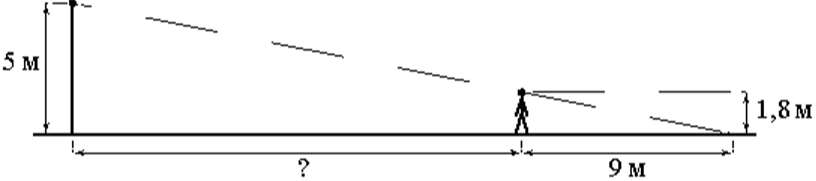 На чемпионате по прыжкам в воду выступают 50 спортсменов, среди них      9 прыгунов из России и 12 прыгунов из Китая. Порядок выступлений определяется жеребьёвкой. Найдите вероятность того, что третьим будет выступать прыгун из Китая. От деревянной правильной треугольной призмы отпилили все её вершины (см. рис.). Сколько вершин у получившегося многогранника (невидимые рёбра на рисунке не изображены)?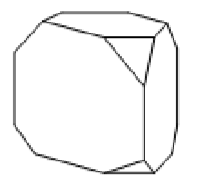 Основания равнобедренной трапеции равны 11 и 21, боковая сторона равна 13. Найдите высоту трапеции.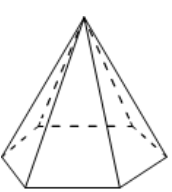  Стороны основания правильной шестиугольной пирамиды равны 12, боковые рёбра равны 10. Найдите площадь боковой поверхности этой пирамиды.Критерии оцениванияДанная работа состоит из 11 заданий За каждое правильно выполненное задание дается 1 балл. Максимальное количество за всю работу 11 баллов. Оценивание работы проводится по следующей шкале:0-4 баллов – «2»5-7 баллов – «3»8-10  баллов – «4»11   баллов – «5»№Тема Всего  часовВ том числе на:В том числе на:№Тема Всего  часовурокиконтрольные работы1.Уравнения и системы уравнений (5ч)552Решение задач на составление уравнений и систем уравнений (4 ч)443Рациональные неравенства и способы их решения (4ч)4314Тригонометрические уравнения. Показательные уравнения и неравенства. Логарифмические уравнения и неравенства (11ч)111015Решение планиметрических задач (5ч)5416Решение стереометрических задач (5ч)55Итого 34313Знать основные приемы, способы и методы решения рациональных уравнений, уравнений содержащих модули.Получить возможность знать деление многочлена на многочлен, метод неопределенных коэффициентов, нахождение рациональных корней многочлена с целыми коэффициентами.Уметь уверенно решать рациональные уравнения, выполняя тождественные преобразования рациональных выражений, уверенно решать уравнения, содержащие модули.  Получить возможность научиться решать уравнения высших степеней.Знать  основные способы решения задач, основные способы моделирования реальных ситуаций при решении задач различных типов.Уметь работать с текстом задачи, определять её тип, составлять план решения задачи, решать задачи разного уровня (включая творческие задания) на составление уравнений, моделировать реальные ситуации, описываемые в задачах на составление уравнений.  Знать алгебраические методы решения рациональных  неравенств: метод интервалов, метод введения новой переменной, методы решения неравенств содержащих модули.Получить возможность знать функционально-графические методы решения  неравенствУметь уверенно решать рациональные неравенства методом интервалов, методом введения новой переменной, уверенно решать неравенства, содержащие модели.  Получить возможность научиться решать неравенства функционально-графическими методамиЗнать виды тригонометрических уравнений и методы их решения, способы отбора корней в тригонометрических уравнениях, основные приемы, способы и методы решения показательных, логарифмических  уравнений, знать основные методы решения  показательных и логарифмических неравенств, знать метод рационализации, знать методы решения комбинированных уравнений и неравенств.Получить возможность знать функционально-графические методы решения  уравнений, которые не сводятся к стандартному виду известными методами,  а  решения опираются на свойства функций.  Уметь уверенно решать тригонометрические уравнения, отбирать корни в тригонометрических уравнениях, решать показательные и логарифмические уравнения, выполняя тождественные преобразования логарифмических выражений, решать показательные и логарифмические неравенства, используя при этом основные методы решения Получить возможность научиться решать уравнения с применением свойств функций, решать показательные и логарифмические неравенства, используя при этом  метод рационализацииЗнать основные факты и теоремы о свойстве плоских фигур:- теоремы о четырёхугольнике: в который можно вписать окружность и около которого можно описать окружность,- определения синуса, косинуса, тангенса и котангенса острого угла в прямоугольном треугольнике, теоремы: Пифагора, синусов, косинусов, неравенства треугольников.-формулы площади треугольника: формулу Герона.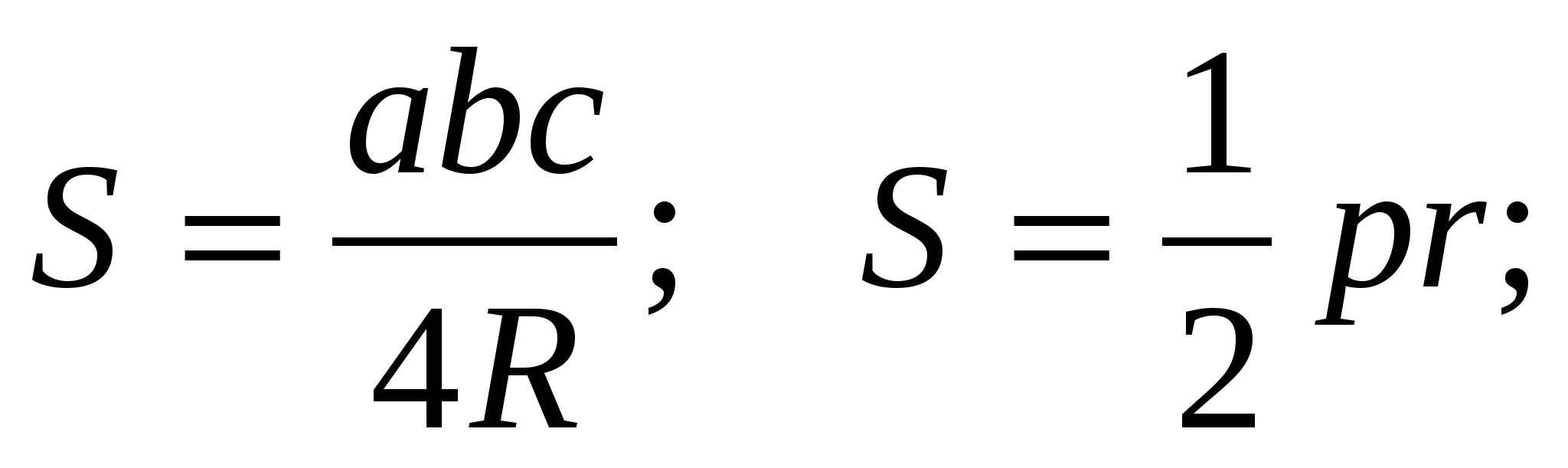 - формулу  - связь теоремы синусов с радиусом описанной окружности.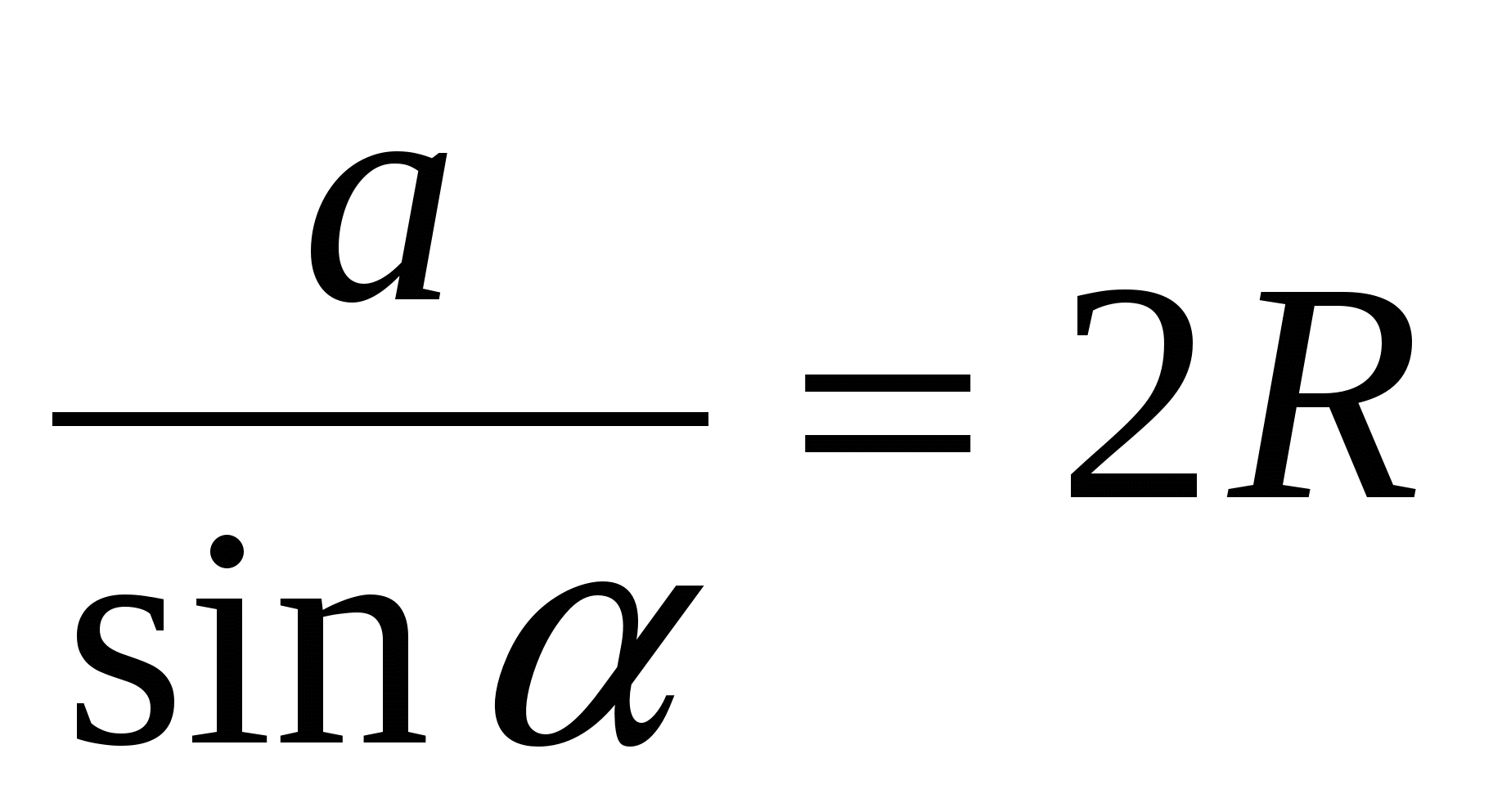 -Связь между элементами правильного треугольника: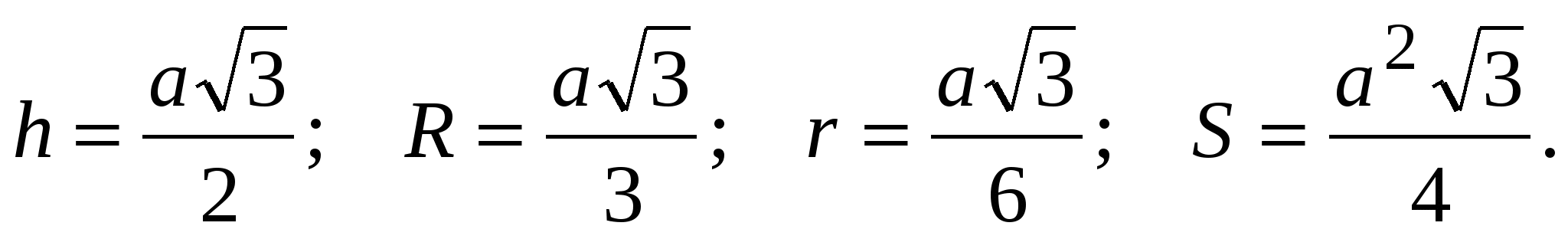 -четыре замечательные точки треугольника,-определение среднего геометрического двух величин. Получить возможность знать способы и методы решения планиметрических задач,  которые недостаточно глубоко применяются при решении задач   на уроках: метод площадей, аналитический метод, метод вспомогательной окружности, удвоение медианы, теорему о биссектрисе внутреннего угла треугольника, теорему о касательной и секущей к окружности, проведенных из одной точки, факты об окружностях связанных с треугольниками и четырехугольниками, об углах, связанных с окружностью, о пропорциональных отрезках, о свойствах высот и точек их пересечения. Уметь:- пользоваться языком геометрии для описания предметов окружающего мира;- изображать геометрические фигуры; выполнять чертежи по условию задач; -осуществлять преобразования фигур; -решать  геометрические задачи, опираясь на изученные свойства фигур и отношений между ними, применяя дополнительные построения,- алгебраический и тригонометрический аппарат, проводить доказательные рассуждения при решении задач, используя известные теоремы, обнаруживая возможности для их использования,- решать многошаговые планиметрические задачиЗнать:-определения: параллельных прямых в пространстве; параллельных прямой и плоскости; параллельных плоскостей; скрещивающихся прямых; угла между скрещивающимися прямыми; прямой и плоскостью, перпендикулярных прямых в пространстве; перпендикулярных прямой и плоскости; перпендикулярных плоскостей, расстояния между: точкой и прямой; точкой и плоскостью; прямыми; прямой и плоскостью; плоскостями,  угла между прямой и плоскостью; двугранного угла; линейного угла двугранного угла-признаки: параллельности прямой и плоскости; параллельности плоскостей; скрещивающихся прямых.- теорему о трёх перпендикулярах и теорему, обратную теореме о трёх перпендикулярах - свойства поверхностей, -формулы площади боковой и полной поверхности: правильной призмы; правильной пирамиды; правильной усечённой пирамиды, формулы площади боковой и полной поверхности цилиндра и конуса,-формулы объёмов тел.Получить возможность изучить координатный метод, метод объемовУметь:- использовать основные понятия, аксиомы и теоремы  при решении задач на  нахождение угла между прямой и плоскостью, скрещивающимися прямыми, на нахождение расстояния между  прямыми, между прямой и плоскостью,  между плоскостями,  на нахождение геометрических величин (площадей, объемов) ; - определять взаимное расположение прямых и плоскостей в пространстве,- изображать пространственные фигуры на плоскости;-применять формулы для вычисления площадей при решении задач,-использовать при решении стереометрических задач планиметрические факты    Получить возможность применять теорию к решению задач координатно-векторным методом; применять при решении задач метод объемов№ урокаКоличество часовТема учебного занятияПо плану По фактуКоличество часовТема учебного занятияПо плану По фактуГлава 1. Уравнения и системы уравнений (5ч)Глава 1. Уравнения и системы уравнений (5ч)Глава 1. Уравнения и системы уравнений (5ч)Глава 1. Уравнения и системы уравнений (5ч)Глава 1. Уравнения и системы уравнений (5ч)Глава 1. Уравнения и системы уравнений (5ч)Глава 1. Уравнения и системы уравнений (5ч)11            1            1Рациональные уравнения и способы их решения.  7.092211Системы уравнений и способы их решения14.093311Рациональные уравнения содержащие модули.21.094411Схема Горнера.  Решение  уравнений высших степеней28.095511Схема Горнера.  Решение  уравнений высших степеней5.10Глава 2. Решение задач на составление уравнений и систем уравнений (4 ч)Глава 2. Решение задач на составление уравнений и систем уравнений (4 ч)Глава 2. Решение задач на составление уравнений и систем уравнений (4 ч)Глава 2. Решение задач на составление уравнений и систем уравнений (4 ч)Глава 2. Решение задач на составление уравнений и систем уравнений (4 ч)Глава 2. Решение задач на составление уравнений и систем уравнений (4 ч)Глава 2. Решение задач на составление уравнений и систем уравнений (4 ч)6611Решение  задач на движение по прямой и по окружности.12.107711Решение задач на движение по воде 19.108811Решение задач на проценты, смеси и сплавы 26.109911Решение задач на прогрессии 2.11Глава 3. Рациональные неравенства и способы их решения (4ч)Глава 3. Рациональные неравенства и способы их решения (4ч)Глава 3. Рациональные неравенства и способы их решения (4ч)Глава 3. Рациональные неравенства и способы их решения (4ч)Глава 3. Рациональные неравенства и способы их решения (4ч)Глава 3. Рациональные неравенства и способы их решения (4ч)Глава 3. Рациональные неравенства и способы их решения (4ч)101011Алгебраические методы решения неравенств (метод интервалов, метод замены)16.11111111Функционально-графические методы решения  неравенств (Разбиение области определения неравенства на подмножества, использование ограниченно-сти функций, использование монотонности функций)23.111212121Рациональные неравенства содержащие модули. Неравенства вида |f(х)|<|g(х)|, |f(х)|>g(х)	30.111313131Самостоятельная  работа по теме: «Рациональные уравнения и системы уравнений. Рациональные неравенства. Решение задач на составление уравнений и систем уравнений»7.12Глава 4. Тригонометрические уравнения. Показательные уравнения и неравенства. Логарифмические уравнения и неравенства (11ч)Глава 4. Тригонометрические уравнения. Показательные уравнения и неравенства. Логарифмические уравнения и неравенства (11ч)Глава 4. Тригонометрические уравнения. Показательные уравнения и неравенства. Логарифмические уравнения и неравенства (11ч)Глава 4. Тригонометрические уравнения. Показательные уравнения и неравенства. Логарифмические уравнения и неравенства (11ч)Глава 4. Тригонометрические уравнения. Показательные уравнения и неравенства. Логарифмические уравнения и неравенства (11ч)Глава 4. Тригонометрические уравнения. Показательные уравнения и неравенства. Логарифмические уравнения и неравенства (11ч)Глава 4. Тригонометрические уравнения. Показательные уравнения и неравенства. Логарифмические уравнения и неравенства (11ч)141411Тригонометрические уравнения и способы их решения.14.12151511Тригонометрические уравнения. Способы отбора корней в тригонометрических уравнениях21.12161611Тригонометрические уравнения. Способы отбора корней в тригонометрических уравнениях28.12171711Показательные уравнения и способы их решения  11.01181811Показательные неравенства и  способы их решения. Метод рационализации  при решении показательных неравенств 18.011919191Логарифмы. Логарифмические уравнения и способы их решения  25.012020201Логарифмические неравенства и  способы их решения Метод рационализации  при решении логарифмических неравенств 1.022121211Логарифмические неравенства и  способы их решения Метод рационализации  при решении логарифмических неравенств8.022222221Решение систем неравенств 15.022323231Решение систем неравенств22.022424241Самостоятельная   работа по теме: «Тригонометрические уравнения. Показательные уравнения и неравенства. Логарифмические уравнения и неравенства».1.03Глава 5. Решение планиметрических задач (5ч)Глава 5. Решение планиметрических задач (5ч)Глава 5. Решение планиметрических задач (5ч)Глава 5. Решение планиметрических задач (5ч)Глава 5. Решение планиметрических задач (5ч)Глава 5. Решение планиметрических задач (5ч)Глава 5. Решение планиметрических задач (5ч)252511Прямоугольный треугольник. Соотношения между сторонами,  между сторонами и углами прямоугольного треугольника.15.03262611 Теорема синусов, косинусов. Решение треугольников.22.03272711Применение подобия треугольников при решении задач. Свойства медиан и биссектрис угла треугольника. Свойство площадей подобных треугольников5.04282811Вписанные углы. Вписанные  и описанные многоугольники и их свойства.12.04292911Промежуточная аттестация. Контрольная работа19.04Глава 6. Решение стереометрических задач (5ч)Глава 6. Решение стереометрических задач (5ч)Глава 6. Решение стереометрических задач (5ч)Глава 6. Решение стереометрических задач (5ч)Глава 6. Решение стереометрических задач (5ч)Глава 6. Решение стереометрических задач (5ч)Глава 6. Решение стереометрических задач (5ч)303011Задачи на нахождение расстояний в пространстве. Метод объемов.26.04313111Задачи на нахождение угла  между прямыми, между прямыми и плоскостями, между плоскостями.3.05323211Задачи на нахождение площади поверхности.10.05333311 Задачи на нахождение объёма.17.05343411Использование метода координат при решении стереометрических задач24.05